OADBY AND WIGSTON BOROUGH COUNCIL 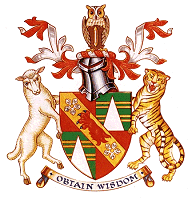 Person Specification Job Title: Cleaner Job Title: Cleaner Team: CleaningSalary Band: Band 1Salary Band: Band 1Salary Band: Band 1Car Allowance level:  NoneCar Allowance level:  NoneEmployment Status: TemporaryEmployment Status: TemporaryHours per week: VariousHours per week: VariousCriteria Essential Essential Essential Essential Method of Assessment Method of Assessment Desirable Desirable Desirable Desirable Method of Assessment Qualifications and Processional or Vocational qualificationsBICSBICSBICSBICSApp/IntRelevant experience and knowledgeExperience of basic cleaning dutiesEvidence of knowledge and understanding of basic Health and SafetyExperience of basic cleaning dutiesEvidence of knowledge and understanding of basic Health and SafetyExperience of basic cleaning dutiesEvidence of knowledge and understanding of basic Health and SafetyExperience of basic cleaning dutiesEvidence of knowledge and understanding of basic Health and SafetyApp/IntApp/IntExperience of working to laid down procedures and standardsExperience of working to laid down procedures and standardsExperience of working to laid down procedures and standardsExperience of working to laid down procedures and standardsApp/IntSkills and AbilitiesAble to handle litter and other items in a safe mannerAbility to work to laid down procedures with minimum supervisionAble to complete tasks to a consistently high standardConfidence to challenge existing practices in order to promote continuous improvementCustomer focusedAble to handle litter and other items in a safe mannerAbility to work to laid down procedures with minimum supervisionAble to complete tasks to a consistently high standardConfidence to challenge existing practices in order to promote continuous improvementCustomer focusedAble to handle litter and other items in a safe mannerAbility to work to laid down procedures with minimum supervisionAble to complete tasks to a consistently high standardConfidence to challenge existing practices in order to promote continuous improvementCustomer focusedAble to handle litter and other items in a safe mannerAbility to work to laid down procedures with minimum supervisionAble to complete tasks to a consistently high standardConfidence to challenge existing practices in order to promote continuous improvementCustomer focusedIntIntApp/IntIntApp/IntIntIntApp/IntIntApp/IntAttitude and MotivationPositive and flexible attitude to workPersonal pride in work undertakenReliable and punctualPositive and flexible attitude to workPersonal pride in work undertakenReliable and punctualPositive and flexible attitude to workPersonal pride in work undertakenReliable and punctualPositive and flexible attitude to workPersonal pride in work undertakenReliable and punctual IntApp/IntApp/Int IntApp/IntApp/IntOtherAssessment Key:E = EvidenceE = EvidenceE = EvidenceApp = Application FormApp = Application FormApp = Application FormInt = InterviewInt = InterviewT = Test/AssessmentT = Test/AssessmentT = Test/Assessment